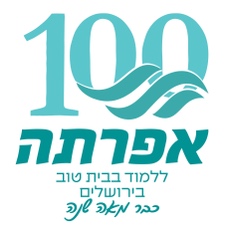 לוח שיעורים והפסקות         ימים א'-ה' שיעור 1–2  9:00–10:20  הפסקה   10:20–10:35   שיעור 3–4  10:35–11:55הפסקה   11:55–12:10   שיעור 5–6  12:10–13:30הפסקה   13:30–14:00   שיעור 7–8  14:00–15:20הפסקה   15:20–15:35     שיעור 9–10  15:35–16:55הפסקה   16:55–17:10         שיעור 11–12  17:10–18:30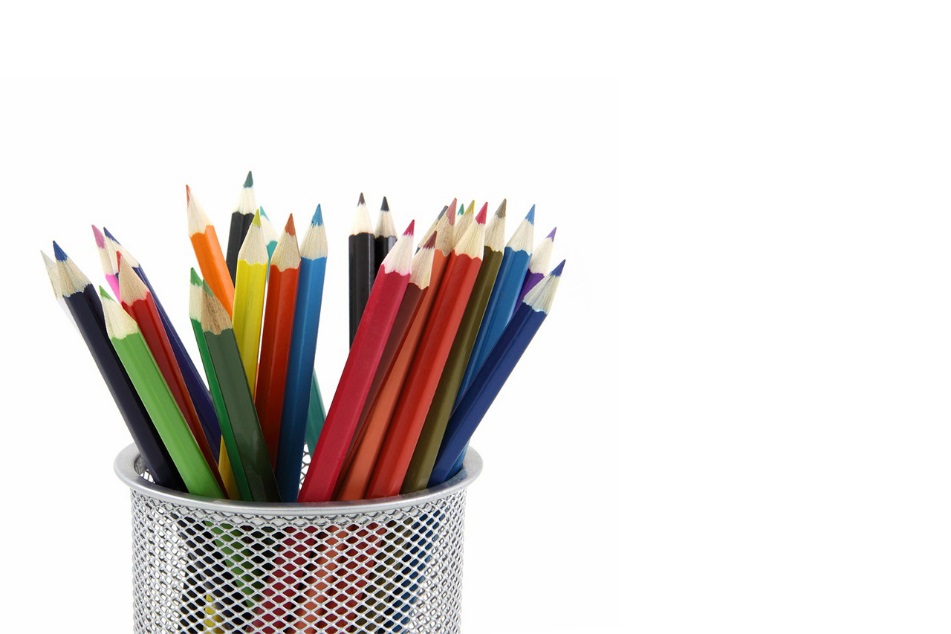 